EdukoppelingM2M gegevensuitwisseling binnen het onderwijsMandated Data eXchange (MDX) Secure API REST profile EdustandaardDatum: maart 2023Versie: 1.1InhoudsopgaveStatus van dit documentDit document is een concept van de Edukoppeling MDX Secure API REST profile versie 1.1. DocumenthistorieOverzicht actuele documentatie en complianceDit document (MDX Secure API REST profile) staat niet op zichzelf (zie Figuur 1). Het document “Overzicht actuele documentatie en compliance juni 2023” geeft een actueel overzicht van de verschillende normatieve en informatieve Edukoppeling documenten. InleidingAanleiding voor het ontwikkelen van de Edukoppeling standaardDe aanleiding voor de introductie van Edukoppeling in het onderwijsdomein is een steeds groter wordende stroom van geautomatiseerde machine-machine uitwisselingen in het onderwijs. Dit wordt veroorzaakt door vernieuwingen in het onderwijs zelf, in wetgeving en in de beschikbare techniek. In toenemende mate lopen de processen over organisaties heen, tussen onderwijsorganisaties (zowel op bestuursniveau van de onderwijsaanbieders, de “scholen”) onderling, tussen onderwijsorganisaties en overheidsorganisaties en tussen onderwijsorganisaties en private onderwijsgerelateerde organisaties. En vaak, als er iets nieuws komt, wordt er dan pas nagedacht over de benodigde wijze van koppelen. Als men niet oppast worden er evenveel verschillende soorten van koppelingen bedacht als er geautomatiseerde processen zijn. Dat is nadelig, omdat hiervoor veel kennis nodig is, dit onnodig veel en kostbaar onderhoudt vergt, dit de interoperabiliteit en aanpasbaarheid hindert. Met Edukoppeling verandert dat. Edukoppeling is een meervoudig inzetbare wijze van koppelen waarvan de ontwikkeling en het beheer gemeenschappelijk wordt aangepakt. Edukoppeling is tevens een open standaard, wat maakt dat partijen met een lage drempel kunnen deelnemen, wat gunstig is voor het onderwijs.In het onderwijs is het normaal geworden dat onderwijsinstellingen veel van hun processen laten ondersteunen door zogeheten SaaS-diensten (diensten ‘in the cloud’). Dit geldt voor onderwijskundige processen als ook voor hun administratieve processen. Het Edukoppeling Mandated Data eXchange (MDX) protocol en verwante profielen houden met deze ontwikkeling rekening. De diensten van leveranciers waar een onderwijsorganisatie gebruik van maakt beheren gegevens (administraties) en wisselen vaak namens de onderwijsorganisatie gegevens uit met ketenpartijen. De Edukoppeling Mandated Data eXchange profielen houden expliciet rekening met het uitwisselen van gegevens tussen verwerkers (bijvoorbeeld leveranciers) namens een eindorganisatie (bijvoorbeeld een onderwijsorganisatie).MDX Secure API REST profileDit document beschrijft het Edukoppeling MDX Secure API REST profile (verder aangeduid als REST-profiel) en is onderdeel van de Edukoppeling Architectuur. Bij dit REST-profiel is het Mandated Data eXchange (MDX) protocol, mTLS/PKIo en het gebruik van het routeringskenmerk van toepassing. Er wordt van een synchrone point-to-point koppeling uitgegaan en het routeringskenmerk in de respons is de inverse van het request. Binnen de scope van dit profiel wordt toegang tot een protected resource gegeven op basis van mTLS authenticatie en het OIN in het client certificaat. Doel en doelgroepHet doel dat met dit profiel nagestreefd wordt is het op een generieke manier kunnen uitwisselen van gegevens binnen de onderwijssector. Het profiel ondersteunt zowel het scenario waarbij een Eindorganisatie zijn systeem zelf beheert in de eigen ICT-infrastructuur, als het scenario waarbij de Eindorganisatie deze als (SaaS-)dienst van een verwerker (leverancier) afneemt. Dit document is bedoeld voor ICT-specialisten die betrokken zijn bij het ontwerpen en ontwikkelen van systeem-naar-systeem (M2M) koppelingen. Het gaat hier om werknemers (ontwikkelaars, architecten, projectmanagers, informatiemanagers etc.) werkzaam bij onderwijsgerelateerde organisaties, zowel in de publieke als private sector. Edukoppeling is voor een groot deel compliant aan de overheidsstandaard Digikoppeling. De Edukoppeling-documentatie dient derhalve naast de Digikoppeling-documentatie gebruikt te worden.De lezer van dit document willen wij vragen om zaken die ontbreken of onduidelijk zijn te melden bij de beheerorganisatie Edustandaard.Positionering binnen Edukoppeling ArchitectuurHet Edukoppeling REST-profiel is onderdeel van de Edukoppeling Architectuur. Het vereist naast de toepassing van het MDX OSR protocol een aantal API Design Rules. Deze Design Rules zijn overgenomen van de Digikoppeling Koppelvlakstandaard REST-API 1.1.1.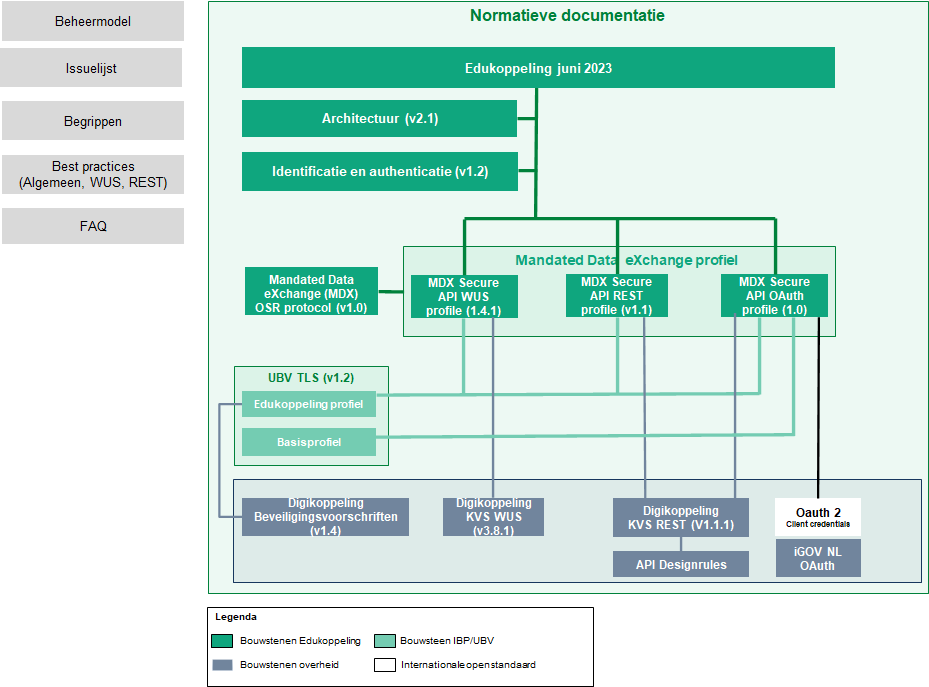 Figuur  - Positionering van REST-profiel binnen de Edukoppeling ArchitectuurFunctioneel toepassingsgebied Het functionele toepassingsgebied van dit REST-profiel betreft M2M-gegevensuitwisseling via een point-to-point verbinding voor uitwisseling van vertrouwelijke gegevens via een gesloten API. Er worden bevragingen (pull) en meldingen (push) op basis van een request-response uitwisselingspatroon ondersteund. De systemen die de uitwisseling uitvoeren worden beheerd door verwerkers en doen dit op basis van een mandaat van een eindorganisatie (het MDX OSR protocol is van toepassing). De verwerker kan de gegevens verder routeren naar een eindorganisatie op basis van het routeringskenmerk. Het profiel kan ook worden toegepast indien de eindorganisatie ook zelf de rol van verwerker heeft.Notatiewijze voorschriftenVoor elk voorschrift wordt aangegeven in welke mate hier invulling aan moet worden gegeven. Hiermee kunnen we duidelijk aangeven wat de grenzen van dit profiel zijn ten opzichte van de mogelijke externe bron(nen) waar het voorschrift eventueel van wordt overgenomen. We gebruiken hiervoor de notatiewijze van RFC2119. Deze gebruikt de volgende termen: "MUST", "MUST NOT", "REQUIRED", "SHALL", "SHALL NOT", "SHOULD", "SHOULD NOT", "RECOMMENDED", "NOT RECOMMENDED", "MAY", and "OPTIONAL". Leeswijzer[todo]Voorschriften RESTVoor het Edukoppeling REST-profiel wordt zoveel mogelijk aangesloten op de nationale Digikoppeling standaard, Dit REST-profiel neemt derhalve een aantal voorschriften over van de Digikoppeling Koppelvlakstandaard REST-API. Er worden ook een aantal afwijkende voorschriften geformuleerd. De specifieke REST voorschriften zijn:Het Edukoppeling REST-profiel stelt eisen aan API Design (protected resource).Het Edukoppeling REST-profiel eist dat de routeringskenmerken zijn opgenomen als query parameters in het request naar het token endpoint van de Authorization Server.MUST: API Design conform het Digikoppeling REST profielAPI design moet conform de API Design Rules zijn van het Digikoppeling Restful API profiel.De API Design principes zijn ook een belangrijk onderdeel van het Edukoppeling MDX Secure API REST profiel versie 1.0 (hierna REST-profiel). De API Design principes zijn echter sinds publicatie van de 1.0 versie van het REST-profiel gewijzigd. Hieronder wordt aangegeven welke principes voor het huidige REST-profiel versie 1.0 gelden en welke voor deze nieuwe versie van het REST-profiel gelden. Bij gewijzigde principes is het nummer rood gekleurd, bij nieuwe groen en bij ongewijzigd zwart. De principes met een grijze achtergrond vulling zijn de API extensies. Vanuit het Digikoppeling Koppelvlakstandaard REST-API worden er per principe een kwalificatie toegekend. Deze zijn in de tabel hieronder overgenomen.Over het algemeen zijn de wijzigingen enkel van tekstuele aard. De nieuwe principes hebben wel impact. MUST: Routeringskenmerken zijn opgenomen als query parametersEen belangrijk aspect van MDX-profielen is het kunnen routeren naar een eindorganisatie. Bij de point-to-point (TLS) verbinding tussen de verwerker rollen moet er gerouteerd kunnen worden naar de eindorganisatie. De eindorganisaties worden middels een FROM en een TO routeringskenmerk gespecificeerd. Het kan zijn dat partijen gegevens uitwisselen voor de zelfde eindorganisatie. Ook al zijn dat de  FROM en TO routeringskenmerk hetzelfde deze worden altijd gevuld.  In dit REST-profiel (en het MDX Secure API OAuth profile) worden  de FROM (edu-from) en TO (edu-to) routeringskenmerken als query parameters opgenomen als onderdeel van het request. Hierdoor is het voor de ontvanger direct duidelijk vanuit welke eindorganisatie het bericht verstuurd is, en voor welke het bedoeld is. Gezien het een synchrone point-to-point koppeling betreft (een bilaterale koppeling zonder intermediairs) wordt impliciet gesteld dat de edu-from parameter in het request de edu-to parameter in de response is en de edu-to parameter in het request de edu-from parameter in de response is. We ondersteunen dus de use case waar zowel client als server een verwerker zijn en er aan beide kanten naar dezelfde (of verschillende) eindorganisatie gerouteerd kan worden.Een voorbeeld wordt hieronder weergegeven. Hierin communiceren twee partijen als verwerker gegevens naar dezelfde eindorganisatie:https://prod.leverancier.com/v1/service?edu-to=0000000700011BB00001&edu-from=0000000700011BB00000Het routeringskenmerk wordt geleverd bij het request van elke HTTP methode. Mede op basis van het routeringskenmerk (zie MDX OSR protocol) kan de mandatering gevalideerd worden. Als één of beide routeringskenmerken in het request ontbreken moet er een foutmelding (zie MUST: Foutafhandeling m.b.t. het routeringskenmerk) gegeven worden.MAY: BerichtbeveiligingsvoorschriftenBerichtbeveiliging naast transportbeveiliging is met name relevant in ketens met transparante intermediairs. Het ondertekenen van het bericht kan wenselijk zijn om onweerlegbaarheid te ondersteunen.Voor dit REST-profiel zijn momenteel geen berichtbeveiligingsvoorschriften opgenomen en heeft hiermee in vergelijking tot het MDX Secure API WUS-profiel beperkte functionaliteit. Wel zijn er ontwikkelingen rond berichtbeveiliging voor RESTful uitwisselingen (zie Digikopppeling REST profiel)MUST: Foutafhandeling m.b.t. het routeringskenmerkOverige voorschriftenEr zijn verschillende MDX profielen (WUS, REST en OAuth) waarvoor een aantal generieke voorschriften gelden. Deze generieke voorschriften worden in dit hoofdstuk beschreven. Het betreft het volgende:Het Edukoppeling REST-profiel houdt expliciet rekening met gebruik van een openbaar netwerk (Internet).Het Edukoppeling REST-profiel stelt eisen aan transportbeveiliging.Het Edukoppeling REST-profiel stelt eisen aan identificatie en authenticatie van organisaties.Het Edukoppeling REST-profiel kan worden toegepast voor zowel bevragingen als meldingenHet Edukoppeling REST-profiel wordt in combinatie met het MDX OSR protocol gebruikt.Het Edukoppeling REST-profiel stelt eisen aan foutafhandeling m.b.t. het routeringskenmerk.MAY: Gebruik van openbare internet	De partijen die deel uitmaken van de sector onderwijs maken nagenoeg zonder uitzondering gebruik van het openbare internet om gegevens met elkaar uit te wisselen. Edukoppeling bevat maatregelen om beveiligde gegevensuitwisseling over een dergelijk openbaar netwerk mogelijk te maken. Overigens kan Edukoppeling, net als Digikoppeling, ook toegepast worden in gesloten netwerken.MUST: Transportbeveiliging op basis van mTLSDe MDX profielen maken voor transportbeveiliging gebruik van mTLS. De voorschriften hiervoor zijn opgenomen in de Edustandaard Uniforme Beveiligingsvoorschriften (UBV TLS Edukoppeling profiel). Er wordt verder aanbevolen om bedreigingen rond beschikbaarheid, integriteit en vertrouwelijkheid te beperken door het opvolgen van OWASP-richtlijnen.MUST: Identificatie en authenticatie van organisaties IdentificatieBinnen ketens waarbij een Edukoppeling MDX profiel wordt toegepast voor de gegevensuitwisseling, worden partijen geïdentificeerd op basis van hun unieke Organisatie Identificatie Nummer (OIN). Onderwijsorganisaties worden geïdentificeerd op basis van het BRIN. Binnen de OIN-systematiek betekent dit dat het OIN hoofdnummer een BRIN is en een prefix met de waarde “00000007”. Voor bedrijven wordt een systematiek gebruikt die gelijk is aan de OIN-systematiek en wordt ook wel HRN genoemd. Voor het HRN wordt alleen de prefix 00000001 (RSIN als hoofdnummer) of 00000003 (KvK nummer als hoofdnummer) gebruikt.In de Edukoppeling Architectuur worden binnen de MDX profielen drie rollen onderscheiden, dit REST-profiel gaat uit van de volgende twee rollen:De Eindorganisatie is de organisatie die in het kader van zijn doelstellingen samenwerkt met een andere organisatie.De Verwerker is een organisatie die in opdracht van de eindorganisatie vertrouwelijke gegevens verwerkt.De eindorganisatie binnen een Edukoppeling MDX profiel betreft vaak een onderwijsorganisatie, maar kan ook een bedrijf of ZBO betreffen. Binnen de gegevensuitwisseling wordt het OIN van de eindorganisatie opgenomen in het zogenaamde ‘TO’ en ‘FROM’ routeringskenmerken. De verwerker binnen een Edukoppeling MDX profiel betreft vaak een bedrijf, maar kan ook een onderwijsorganisatie of een ZBO betreffen. Binnen de gegevensuitwisseling is het OIN (HRN) van de verwerker in het PKIoverheid-certificaat opgenomen dat wordt gebruikt bij de mTLS-verbinding. Authenticatie verwerker Binnen de Edukoppeling MDX profielen worden beide verwerkers geauthenticeerd door toepassing van een PKI-infrastructuur. De PKI-infrastructuur (PKIo) biedt een keten van vertrouwen (chain of trust); de identiteiten zijn met een vastgestelde mate van betrouwbaarheid opgenomen in de certificaten. De organisatie die de identiteit vaststelt (Trust Service Providers) ondertekent het certificaat van de verwerker met zijn (CA) certificaat. Het certificaat van een verwerker wordt gebruikt in de mTLS verbinding. De voorschriften rond mTLS zijn opgenomen in de Edustandaard UBV TLS standaard. Authenticatie verwerkers op basis van mTLS (bij Authorization Server Token Endpoint)De MDX-profielen vereisen dat verwerkers elkaar kunnen authenticeren op basis van mTLS. Dit wordt toegepast conform het Edukoppeling profiel in de UBV TLS voorschriften. Het Edukoppeling profiel binnen de UBV TLS afspraak maakt deels gebruik van de Digikoppeling beveiligingsvoorschriften, zoals het gebruik van PKIoverheid certificaten (UBV-TLS-PKI-01/ DK-TLS001) en de toepassing van mTLS (DK-TLS002). De certificaten worden uitgegeven door erkende Trust Service Providers (TSP’s). Hierbij wordt het OIN/HRN vastgesteld door de TSP, op basis van het door de aanvrager opgegeven KvK-nummer, dat door de TSP wordt gecontroleerd. De PKI-overheidscertificaten zijn van het niveau STORK QAA 4. Bij de uitgifte hoort ‘face-to-face’ controle: de houder neemt het certificaat persoonlijk in ontvangst. Het identificerend kenmerk wordt conform Digikoppeling OIN nummersystematiek bepaalt (zie identificatie en authenticatie). De TSP die het certificaat uitgeeft heeft de verantwoordelijkheid om de uniciteit van het subject te waarborgen en de identiteit te vermelden in het certificaat in het veld Subject.serialNumber. MAY: Kan worden toegepast voor zowel bevragingen als meldingenDe Edukoppeling MDX profielen ondersteunt standaard de synchrone bevraging (pull) en synchrone melding (push) transactiepatronen. Andere transactiepatronen kunnen echter ook worden ondersteund (zie Edukoppeling Architectuur).Dit sluit ook aan bij de (actuele) versie van de Digikoppeling architectuur en de Digikoppeling WUS en REST profielen. In vorige versies van de Digikoppeling Architectuur werden specifieke profielen gekoppeld aan bevragingen (WUS/REST) en meldingen (ebMS). Dit voorschrift bleek in de praktijk niet meer goed bruikbaar. Vandaar dat met ingang van versie 2.0.0 deze relatie is komen te vervallen.  MUST: Toepassing van het MDX OSR protocol Onderwijsorganisaties maken in de context van MDX profielen gebruik van (SaaS) diensten van een leverancier. Het Onderwijs Service Register (OSR) onderkent deze situatie en ondersteunt tevens de functie om mandateringen te registreren en verifiëren. Het mandaat is de registratie dat een bepaalde verwerker (bijvoorbeeld SaaS-leverancier) namens een bepaalde eindorganisatie (bijvoorbeeld onderwijsorganisatie) door middel van een dienst via één of meer interfaces gegevens mag uitwisselen binnen een ketensamenwerking. Welke eisen er gelden rond het OSR zijn vastgelegd in het MDX OSR protocol.MUST: Foutafhandeling m.b.t. het routeringskenmerk Edukoppeling definieert een aantal categorieën voor foutmeldingen. Deze zijn opgenomen in architectuur. De hier opgenomen foutmeldingen hebben betrekking op de eindorganisatie routeringskenmerken. Hoe deze gecommuniceerd worden zijn uniek per MDX profiel. Voor dit REST-profiel zijn deze gelijk aan die van het MDX Secure API OAuth profile.VersieStatusAuteurDatumOpmerking1.0VastgesteldWerkgroep Edukoppelingfebruari 2021Zie release notes1.1ConceptWerkgroep Edukoppelingmaart 2023De impact van deze 1.1 is beperkt en betreft met name tekstuele wijzigingen. Wel zijn een aantal API Design Rules gewijzigd.De naam is gewijzigd van “Edukoppeling - REST_SaaS-profiel” naar “MDX Secure API REST profile“Tekst (begrippen) ivm herziening ROSA (issue #50)Foutmelding Mandatering (issue #49)Figuur 1 aangepast ivm REST-profiel versie 1.1, UBV TLS en OAuth-profielAansluiting op Digikoppeling REST profiel. In deze conceptversie is een kopie van de ADR principes opgenomen voor leesbaarheid (willen we dit of ref naar document DK opnemen?). Aangepast: Er is in de tussentijd een nieuwe ADR versie gekomen waar Digikoppeling REST gebruik van maakt. Een aantal normatieve principes zijn iets anders verwoord of zijn vervallen. In tabel (die ook in het OAuth profiel is opgenomen worden wijzigingen tov versie 1.0 aangegeven) #MDX Secure API REST profile v1.0MDX Secure API REST profile v1.1API-01Operations are Safe and/or IdempotentVerplicht: Adhere to HTTP safety and idempotency semantics for operationsAPI02Do not maintain state at the serverVerplicht: Do not maintain session state on the serverAPI03Only apply default HTTP operationsVerplicht: Only apply standard HTTP methodsAPI04Define interfaces in Dutch unless there is an official English glossary availableVerplicht: Define interfaces in Dutch unless there is an official English glossary availableAPI05Use plural nouns to indicate resourcesVerplicht: Use nouns to name resourcesAPI-06Create relations of nested resources within the endpointVerplicht: Use nested URIs for child resourcesAPI-09Implement custom representation if supportedVervallenAPI-10Implement operations that do not fit the CRUD model as sub-resourcesVerplicht: Model resource operations as a sub-resource or dedicated resourceAPI-11Encrypt connections using TLS following the latest NCSC guidelinesNiet van toepassing, TLS voorschriften zijn opgenomen in UBV TLS.API-12Allow access to an API only if an API key is providedVervallenAPI-13Accept tokens as HTTP headers onlyVerplicht: Accept tokens as HTTP headers only API-14OAuth 2.0 can be used for authorisationVervallenAPI-15Use PKIoverheid certificates for access-restricted or purpose-limited API authenticationVervallenAPI-16Documentation conforms to OAS  v3.0 or newerVerplicht: Use OpenAPI Specification for documentationAPI-17Publish documentation in Dutch unless there is existing documentation in English or there is an official English glossary availableVerplicht: Publish documentation in Dutch unless there is existing documentation in EnglishAPI-18Include a deprecation schedule when publishing API changesVerplicht: Include a deprecation schedule when publishing API changesAPI-19Allow for a (maximum) 1 year transition period to a new API versionVerplicht: Schedule a fixed transition period for a new major API versionAPI-20Include the major version number only in ihe URIVerplicht: Include the major version number in the URIAPI-21Inform users of a deprecated API activelyVervallenAPI-22JSON first - APIs receive and send JSONVervallenAPI-23APIs may provide a JSON SchemaVervallenAPI-24Support content negotiationVervallenAPI-25Check the Content-Type header settingsVervallenAPI-26Define field names in camelCaseVervallenAPI-27Disable pretty printVervallenAPI-28Send a JSON-response without enclosing envelopeVervallenAPI-29Support JSON-encoded POST, PUT, and PATCH payloadsVervallenAPI-30Use query parameters corresponding to the queryable fieldsVervallenAPI-31Use the query parameter sorteer to sortVervallenAPI-32Use the query parameter zoek for full-text searchVervallenAPI-33Support both * and ? wildcard characters for full-text search APIsVervallenAPI-34Support GeoJSON for GEO APIsVervallenAPI-35Include GeoJSON as part of the embedded resource in the JSON responseVervallenAPI-36Provide a POST endpoint for GEO queriesVervallenAPI-37Support mixed queries at POST endpointsVervallenAPI-38Put results of a global spatial query in the relevant geometric contextVervallenAPI-39Use ETRS89 as the preferred coordinate reference system (CRS)VervallenAPI-40Pass the coordinate reference system (CRS) of the request and the response in the headersVervallenAPI-41Use content negotiation to serve different CRSsVervallenAPI-42Use JSON+HAL with media type application/hal+json for paginationVervallenAPI-43Apply caching to improve performanceVervallenAPI-44Apply rate limitingVervallenAPI-45Provide rate limiting informationVervallenAPI-46Use default error handlingAanbevolen: Use default error handling API-47Use the required HTTP status codesAanbevolen: Use the required HTTP status codesAPI-48Leave off trailing slashes from API endpointsLeave off trailing slashes from URIsAPI-49Use public API-keysVervallenAPI-50Use CORS to control accessVervallenAPI-51Publish OAS at a base-URI in JSON-formatVerplicht: Publish OAS document at a standard location in JSON-formatAPI-52Use OAuth 2.0 for authorisation with rights delegationVervallenAPI-53-Verplicht: Hide irrelevant implementation detailsAPI-54-Verplicht: Use plural nouns to name collection resourcesAPI-55-Verplicht: Publish a changelog for API changes between versionsAPI-56-Verplicht: Adhere to the Semantic Versioning model when releasing API changesAPI-57-Verplicht: Return the full version number in a response headerAPI-58-Verplicht: No sensitive information in URIs Status codeOmschrijvingCategorieDomeinToelichting400Bad RequestSyntaxEKTo routeringskenmerk ontbreekt400Bad RequestSyntaxEKTo routeringskenmerk is geen OIN400Bad RequestSyntaxEKFrom routeringskenmerk ontbreekt400Bad RequestSyntaxEKFrom routeringskenmerk is geen OIN403Forbidden MandateringEK  AutorisatiefoutTLS: OIN in certificaat niet geautoriseerdTLS: OIN in certificaat niet gemandateerd om voor eindorganisatie  (From routeringskenmerk) in context van deze API gegevens uit te wisselen404Not FoundDe server kan resource niet vinden. Het endpoint kan echter valide zijn. Een server kan deze code sturen ipv code 403 om het eventuele bestaan van de resources niet vrij te geven aan een niet geautoriseerde clientOmschrijvingCategorieToelichtingTo parameter ontbreektA (Syntax)Ontvanger niet ingevuldTo parameter is geen OINA (Syntax)Ontvanger parameter is geen valide OIN From parameter ontbreektA (Syntax)Afzender niet ingevuldFrom parameter is geen OINA (Syntax)Afzender parameter is geen valide OIN 